Gulfjobseeker.com CV No: 978498Mobile +971505905010  cvdatabase[@]gulfjobseeker.comTo contact this candidate use this linkhttp://www.gulfjobseeker.com/feedback/contactjs.php Respected Sir/Madam,I would like to bring to your notice that I have over 17 years of experience in teaching Computer Applications in various academic institutions in India. I am proficient in most software packages, languages and am also at par with current changes in this field. Recently, my husband has relocated to Dubai and I am going to join him at the onset of the following academic year.In case you have any need or vacancy for a senior computer faculty in your esteemed institution, I would like to apply for the same. I have attached my CV for your consideration. I hope to bring to your organization my skills that have been honed with many years of enriching the minds of my students. I’m sure our association will prove to be a mutually beneficial one.Hope to hear from you in the near future.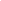 PROFILEPost-graduate Teacher in Computer Science with over 17 years of academic experienceCAREER GOAL Achieving the post of a computer professional  in an organization that will allow me to use my technical as well as intellectual abilities for the betterment of the establishment.SUMMARY OF ACHIEVEMENTSTeaching Informatics Practices to XI and XII grade students since 2008Profound knowledge of most known computer applicationsExcellent communication and written skills as well as ability to motivate the studentsAbility to provide the best practices to make the students become experts in using computer applicationsCapacity to solve problems pertaining to the computer programsAbility to provide support to the students and impart good organizational skills  TECHNICAL SKILLSFamiliar with the computer applications including:Languages: C, C++ , Visual C++, JAVA, COBOL, VISUAL BASIC,QBASIC, and LOGOPackages: MS-Word, Excel, Powerpoint, Access,  DbaseIII+,Foxbase,Foxpro, Oracle, MYSQL, Photoshop..ACCOMPLISHMENTSHouse Mistress of House, Winner of First Prize for the academic years 2009, 2010 and 2011.Multiple times recipient of reward for consequently achieving 100% result.Represented my school in Hindustan Times Computer Workshop in 2012.Coordinator of  National Cyber Olympiad for the last 5 years.PROFESSIONAL EXPERIENCEJuly 2004  till date Head of Department (H.O.D) – Computer in Ashok Memorial Public School, Faridabad,                                                       Delhi NCRResponsibilitiesChief responsibility attributed for handling of school Computer Department activities.Delivering lectures on how to use computer programsArranging training programs for the students to enhance proficiecy in computer educationArranging tests on computer-related programs and providing course material to the studentsJuly 2000 to  July 2004  Computer Teacher, Guru Harkishan Public School,Kalkaji, New DelhiResponsibilitiesImparting computer-based skillls to students on how to use computers for different purposesProviding fundamental programming along with computer applications to VII- X grade studentsMarch 1998 to  June 2000 Computer faculty- Nishay Computers August 1995  to  July 1997Computer Faculty, Institute of Computer learning, New DelhiACADEMIC QUALIFICATIONSM.Sc in Computer Science from Maharshi Dayanand University, RohtakBachelor of Education ( B.Ed) – Maharshi Dayanand University, Rohtak Diploma in Computer Science – NIITBachelor of Arts, Maharshi Dayanand University, RohtakPERSONAL DETAILSDate of Birth:  	18 August 1971Marital Status: MarriedHusband: Working with the Landmark Group in a senior capacity Issues:	One 15-year-old sonLanguage Known:English, Hindi, Punjabi